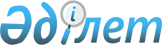 О внесении изменений и дополнений в решение городского маслихата от 13 декабря 2007 года N 5/34 "О городском бюджете на 2008 год"Решение Актауского городского маслихата N 9/88 от 22 мая 2008 года. Зарегистрировано управлением юстиции города Актау N 11-1-83 от 30 мая 2008 года



      В соответствии с 
 Бюджетным кодексом 
 Республики Казахстан, Законами Республики Казахстан 
 "О местном государственном управлении в Республике Казахстан" 
 от 23 января 2001 года N 148 и  
 "О республиканском бюджете на 2008 год" 
 от 6 декабря 2007 года N 8-IV, городской маслихат 

РЕШИЛ:





      1. Внести в решение городского маслихата от 13 декабря 2007 года 
 N 5/34 
 "О городском бюджете на 2008 год" (зарегистрировано N 11-1-72, опубликовано в газетах "Мангистау" от 27 декабря 2007 года N 213-214 и "Огни Мангистау" от 27 декабря 2007 года N 217-218), от 18 февраля 2008 года 
 N 6/49 
 "О внесении изменений и дополнений в решение городского маслихата от 13 декабря 2007 года N 5/34 "О городском бюджете на 2008 год" (зарегистрировано N 11-1-78, опубликовано в газетах "Мангистау" от 15 марта 2008 года N 43-44 (9972-9973) и "Огни Мангистау" от 15 марта 2008 года N 43 (7270) следующие изменения и дополнения:



      Пункт 1 изложить в следующей редакции: "Утвердить городской



бюджет на 2008 год согласно приложению 1 в следующих объемах:



      1) доходы - 9 725 324 тысяч тенге, в том числе по:



      налоговым поступлениям - 7 233 244 тысяч тенге;



      неналоговым поступлениям - 265 564 тысяч тенге;



      поступлениям от продажи основного капитала - 987 950 тысяч тенге;



      поступлениям трансфертов - 1 238 566 тысяч тенге;



      2) затраты - 10 185 687 тысяч тенге;



      3) операционное сальдо - 460 363 тысяч тенге;



      4) чистое бюджетное кредитование - 0 тенге;



      5) сальдо по операциям с финансовыми активами - 97 900 тысяч тенге, в том числе приобретение финансовых активов - 97 900 тысяч тенге;



      6) дефицит (профицит) бюджета - 558 263 тенге;



      7) финансирование дефицита (использование профицита) бюджета - 558 263 тенге".



      В пункте 2:



      в абзаце 1 цифру "18,7" заменить цифрой "20,8";



      в абзаце 4 цифру "13,9" заменить цифрой "16,5".



      Пункт 3 изложить в новой редакции следующего содержания:



      "3. Утвердить социальные выплаты отдельным категориям граждан, выделяемые из городского бюджета в следующих размерах:



      1) ежеквартальную социальную помощь в размере 1,5 месячных расчетных показателей:



      участникам и инвалидам Великой Отечественной войны;



      лицам, приравненные по льготам и гарантиям к участникам и инвалидам Великой Отечественной войны;



      вдовам участников Великой Отечественной войны, не вступившие в повторный брак;



      получателям государственных социальных пособий по инвалидности;



      получателям государственных социальных пособий по возрасту;



      получателям государственных социальных пособий по потере кормильца (на детей);



      2) ежемесячную социальную помощь в размере 1-го месячного расчетного показателя:



      участникам и инвалидам Великой Отечественной войны;



      лицам, приравненные по льготам и гарантиям к участникам и инвалидам Великой Отечественной войны;



      вдовам участников Великой Отечественной войны, не вступившие в повторный брак;



      получателям государственных социальных пособий по инвалидности;



      одиноким пенсионерам;



      3) ежемесячную социальную помощь детям инвалидам с детства, воспитывающиеся и обучающиеся на дому в размере 5 месячных расчетных показателей;



      4) единовременную социальную помощь в честь государственных праздников Республики Казахстан и знаменательных дат:



      ко Дню Победы (9 мая):



      участникам и инвалидам Великой Отечественной войны в размере 30 000 тенге;



      военнослужащим, ставшие инвалидами при прохождении воинской службы в Афганистане в размере 25 000 тенге;



      военнослужащим, принимавшие участие в боевых действиях в Афганистане в размере 20 000 тенге;



      лицам, принимавшие участие в ликвидации последствий катастрофы на Чернобыльской АЭС и лицам, ставшие инвалидами, вследствие катастрофы на Чернобыльской АЭС в размере 20 000 тенге;



      вдовам участников Великой Отечественной войны, не вступившие в повторный брак в размере 3 месячных расчетных показателей;



      иным категориям из числа лиц, приравненных по льготам и гарантиям к инвалидам Великой Отечественной войны в размере 3-х месячных расчетных показателей;



      иным категориям из числа лиц, приравненных по льготам и гарантиям к участникам Великой Отечественной войны в размере 2-х месячных расчетных показателей;



      лицам, награжденные орденами и медалями за самоотверженный труд и безупречную воинскую службу в годы Великой Отечественной войны в размере 3-х месячных расчетных показателей;



      лицам, проработавшим (прослужившим) не менее 6 месяцев с 22 июня 1941 года по 9 мая 1945 года и не награжденные орденами и медалями за самоотверженный труд и безупречную воинскую службу в тылу в годы Великой Отечественной войны в размере 2-х месячных расчетных показателей;



      семьям военнослужащих, погибших (пропавших без вести) или умерших вследствие ранения, контузии, увечья, заболевания, полученных в период боевых действий в Афганистане в размере 10 000 тенге;



      ко Дню пожилых людей (1 октября):



      одиноким пенсионерам старше 70 лет в размере 2-х месячных расчетных показателей;



      ко Дню инвалидов (второе воскресенье октября):



      инвалидам всех групп, инвалидам с детства, детям-инвалидам в размере 2-х месячных расчетных показателей;



      ко Дню Республики Казахстан (25 октября):



      получателям государственных социальных пособий по потере кормильца (на детей) в размере 2-х месячных расчетных показателей;



      5) социальную помощь выпускникам общеобразовательных школ для оплаты обучения в государственных высших учебных заведениях Республики Казахстан. Порядок и выплата назначений социальной помощи осуществляется согласно постановлению акимата Мангистауской области".



      В пункте 4-4 цифру "2 988" заменить цифрой "3 646";



      в абзаце 2 цифру "2 525" заменить цифрой «3 183».



      Дополнить пунктом 4-7 следующего содержания:



      "4-7. Предоставить право на льготный проезд на общественном транспорте (кроме такси) обучающимся студентам в высших и средних специальных учебных заведениях очной формы обучения, согласно порядку, определяемого акиматом города".



      В пункте 5 цифру "33 000" заменить цифрой "28 576".



      В пункте 7 приложение 2 изложить в новой редакции, согласно



приложению 2 к настоящему решению.



      В пункте 8 приложение 4 изложить в новой редакции, согласно



приложению 3 к настоящему решению.




      2. Настоящее решение вводится в действие с 1 января 2008 года и подлежит официальному опубликованию.


      Председатель сессии    Секретарь городского  маслихата




      Е. Космаганбетов        Ж. Матаев


      "СОГЛАСОВАНО":



      Начальник отдела экономики



      и бюджетного планирования



      __________________А.Н.Ким



      22 мая 2008 года

Приложение 1          



к решению городского маслихата



от 22 мая 2008 года N 9/88


                  



Городской бюджет на 2008 год



                                                   Приложение 2



                                 к решению городского маслихата



                                     от 22 мая 2008 года N 9/88



ПЕРЕЧЕНЬ БЮДЖЕТНЫХ ПРОГРАММ РАЗВИТИЯ ГОРОДСКОГО БЮДЖЕТА НА 2008






  ГОД С РАЗДЕЛЕНИЕМ НА БЮДЖЕТНЫЕ ПРОГРАММЫ, НАПРАВЛЕННЫЕ НА






   РЕАЛИЗАЦИЮ БЮДЖЕТНЫХ ИНВЕСТИЦИОННЫХ ПРОЕКТОВ (ПРОГРАММ)



                                                    Приложение 3



                                  к решению городского маслихата



                                      от 22 мая 2008 года N 9/88


    



ПЕРЕЧЕНЬ БЮДЖЕТНЫХ ПРОГРАММ ПО СЕЛУ УМИРЗАК НА 2008 ГОД



					© 2012. РГП на ПХВ «Институт законодательства и правовой информации Республики Казахстан» Министерства юстиции Республики Казахстан
				
категория

класс

подкласс

Наименование

Сумма



(тыс. тенге)


  1 . ДОХОДЫ



9 725 324


1


Налоговые поступления


7 233 244

01

Подоходный налог

2 235 061

2

Индивидуальный подоходный налог

2 235 061

03

Социальный налог

1 696 965

1

Социальный налог

1 696 965

04

Hалоги на собственность

2 742 207

1

Hалоги на имущество

1 849 207

3

Земельный налог

565 266

4

Hалог на транспортные средства

327 710

5

Единый земельный налог

24

05

Внутренние налоги на товары, работы и услуги

420 255

2

Акцизы

61 560

3

Поступления за использование природных и других ресурсов

191 116

4

Сборы за ведение предпринимательской и профессиональной деятельности

167 579

08

Обязательные платежи, взимаемые за совершение юридически значимых действий и (или) выдачу документов уполномоченными на то государственными органами или должностными лицами

138 756

1

Государственная пошлина

138 756

2


Неналоговые поступления


265 564

01

Доходы от государственной собственности

32 362

1

Поступления части чистого дохода государственных предприятий

12 010

5

Доходы от аренды  имущества, находящегося в государственной собственности

20 352

03

Поступления денег от проведения государственных закупок, организуемых государственными учреждениями, финансируемыми из государственного бюджета

1 400

1

Поступления денег от проведения государственных закупок, организуемых государственными учреждениями, финансируемыми из государственного бюджета

1 400

04

Штрафы, пеня, санкции, взыскания, налагаемые государственными учреждениями, финансируемыми из государственного бюджета, а также содержащимися и финансируемыми из бюджета (сметы расходов) Национального Банка Республики Казахстан

217 348

1

Штрафы, пеня, санкции, взыскания, налагаемые государственными учреждениями, финансируемыми из государственного бюджета, а также содержащимися и финансируемыми из бюджета (сметы расходов) Национального Банка Республики Казахстан

217 348

06

Прочие неналоговые поступления

14 454

1

Прочие неналоговые поступления

14 454

3


Поступления от продажи основного капитала


987 950

01

Продажа государственного имущества, закрепленного за государственными учреждениями

300 000

1

Продажа государственного имущества, закрепленного за государственными учреждениями

300 000

03

Продажа земли и нематериальных активов

687 950

1

Продажа земли

644 971

2

Продажа нематериальных активов

42 979

4


Поступления трансфертов 


1 238 566

02

Трансферты из вышестоящих органов государственного управления

1 238 566

2

Трансферты из областного бюджета

1 238 566

Функциональная группа

Администратор бюджетных программ

Программа

Наименование

сумма,



тыс. тенге


2. ЗАТРАТЫ



10 185 687


1


Государственные услуги общего характера


148 632

112

Аппарат маслихата города

9 656

001

Обеспечение деятельности маслихата района (города областного значения)

9 656

122

Аппарат акима города

90 267

001

Обеспечение деятельности акима района (города областного значения)

86 621

008

Обучение государственных служащих компьютерной грамотности

3 183

116

Развитие человеческого капитала в рамках электронного Правительства

463

123

Аппарат акима села Умирзак

9 831

001

Функционирование аппарата акима района в городе, города районного значения, поселка, аула (села), аульного (сельского) округа

9 831

452

Отдел финансов

26 553

001

Обеспечение деятельности отдела финансов

12 524

003

Проведение оценки имущества в целях налогообложения

1 000

004

Организация работы по выдаче разовых талонов и обеспечение полноты сбора сумм от реализации разовых талонов

9 929

011

Учет, хранение, оценка и реализация имущества, поступившего в коммунальную собственность

3 100

453

Отдел экономики и бюджетного планирования

12 325

001

Обеспечение деятельности отдела экономики и бюджетного планирования

12 325

2


Оборона


6 978

122

Аппарат акима города

6 978

005

Мероприятия в рамках исполнения всеобщей воинской обязанности

6 978

3


Общественный порядок, безопасность, правовая, судебная, уголовно-исполнительная деятельность


69 673

458

Отдел жилищно-коммунального хозяйства, пассажирского транспорта и автомобильных дорог 

69 673

021

Эксплуатация оборудования и средств по регулированию дорожного движения в населенных пунктах

69 673

4


Образование


4 797 549

464

Отдел образования 

4 712 524

001

Обеспечение деятельности отдела образования

13 224

003

Общеобразовательное обучение

3 209 858

004

Информатизация системы образования в государственных учреждениях образования района (города областного значения)

4 500

005

Приобретение и доставка учебников, учебно-методических комплексов для государственных учреждений образования района (города областного значения)

25 146

006

Дополнительное образование для детей

139 115

007

Проведение школьных олимпиад, внешкольных мероприятий и конкурсов районного (городского) масштаба

10 885

009

Обеспечение деятельности организаций дошкольного воспитания и обучения

1 204 817

010

Внедрение системы интерактивного обучения в государственной системе начального, основного среднего и общего среднего образования

104 979

467

Отдел строительства

85 025

002

Развитие объектов образования

85 025

6


Социальная помощь и социальное обеспечение


354 839

123

Аппарат акима села Умирзак

301

003

Оказание социальной помощи нуждающимся гражданам на дому

301

451

Отдел занятости и социальных программ

318 628

001

Обеспечение деятельности отдела занятости и социальных программ

34 002

002

Программа занятости

27 783

005

Государственная адресная социальная помощь

26 000

006

Жилищная помощь

8 799

007

Социальная помощь отдельным категориям нуждающихся граждан по решениям местных представительных органов

134 989

010

Материальное обеспечение детей-инвалидов, воспитывающихся и обучающихся на дому

3 590

011

Оплата услуг по зачислению, выплате и доставке пособий и других социальных выплат

696

012

Создание информационных систем

1 092

013

Социальная адаптация лиц, не имеющих определенного местожительства

27 488

014

Оказание социальной помощи нуждающимся гражданам на дому

38 932

016

Государственные пособия на детей до 18 лет

8 424

017

Обеспечение нуждающихся инвалидов обязательными гигиеническими средствами и предоставление услуг специалистами жестового языка, индивидуальными помощниками в соответствии с индивидуальной программой реабилитации инвалида

6 833

464

Отдел образования 

35 910

008

Социальная поддержка обучающихся и воспитанников организаций образования очной формы обучения

35 910

7


Жилищно-коммунальное хозяйство


3 016 484

123

Аппарат акима села Умирзак

14 903

008

Освещение улиц населенных пунктов

2 181

009

Обеспечение санитарии населенных пунктов

5 347

011

Благоустройство и озеленение населенных пунктов

5 375

014

Организация водоснабжения населенных пунктов

2 000

467

Отдел строительства

1 943 576

003

Строительство жилья

697 561

004

Развитие и обустройство инженерно-коммуникационной инфраструктуры 

615 902

005

Развитие объектов коммунального хозяйства

122 463

006

Развитие системы водоснабжения

506 155

007

Развитие объектов благоустройства

1 495

458

Отдел жилищно-коммунального хозяйства, пассажирского транспорта и автомобильных дорог

1 058 005

003

Организация сохранения государственного жилищного фонда

140

012

Функционирование системы водоснабжения и водоотведения

13 900

015

Освещение улиц в населенных пунктах

96 724

016

Обеспечение санитарии населенных пунктов

232 929

017

Содержание мест захоронений и захоронение безродных

9 019

018

Благоустройство и озеленение населенных пунктов

705 293

8


Культура, спорт, туризм и информационное пространство


257 449

455

Отдел культуры и развития языков 

240 812

001

Обеспечение деятельности отдела культуры и развития языков

4 912

003

Поддержка культурно-досуговой работы

195 565

006

Функционирование районных (городских) библиотек

40 335

456

Отдел внутренней политики 

6 538

001

Обеспечение деятельности отдела внутренней политики

6 538

465

Отдел физической культуры и спорта 

10 099

001

Обеспечение деятельности отдела физической культуры и спорта 

3 312

006

Проведение спортивных соревнований на районном (города областного значения) уровне

4 539

007

Подготовка и участие членов  сборных команд района (города областного значения) по различным видам спорта на областных спортивных соревнованиях

2 248

9


Топливно-энергетический комплекс и недропользование


789 573

467

Отдел строительства 

789 573

009

Развитие теплоэнергетической системы

789 573

10


Сельское, водное, лесное, рыбное хозяйство, особо охраняемые природные территории, охрана окружающей среды и животного мира, земельные отношения


19 278

462

Отдел сельского хозяйства 

2 037

001

Обеспечение деятельности отдела сельского хозяйства

2 037

463

Отдел земельных отношений 

17 241

001

Обеспечение деятельности отдела земельных отношений

10 696

004

Организация работ по зонирования земель

5 831

006

Землеустройство, проводимое при установлении границ городов районного значения, районов в городе, поселков аулов (сел), аульных (сельских) округов

714

11


Промышленность, архитектурная, градостроительная и строительная деятельность


72 881

467

Отдел строительства 

8 972

001

Обеспечение деятельности отдела строительства

8 972

468

Отдел архитектуры и градостроительства 

63 909

001

Обеспечение деятельности отдела архитектуры и градостроительства

11 809

003

Разработка схем градостроительного развития территории района, генеральных планов городов районного (областного) значения, поселков и иных сельских населенных пунктов

52 100

12


Транспорт и коммуникации


469 587

458

Отдел жилищно-коммунального хозяйства, пассажирского транспорта и автомобильных дорог 

469 587

022

Развитие транспортной инфраструктуры

207 648

023

Обеспечение функционирования автомобильных дорог

261 939

13


Прочие


181 625

453

Отдел экономики и бюджетного планирования

45 000

003

Разработка технико-экономического обоснования местных бюджетных инвестиционных проектов (программ) и проведение его экспертизы

45 000

469

Отдел предпринимательства

95 416

001

Обеспечение деятельности отдела предпринимательства

4 878

003

Поддержка предпринимательской деятельности

90 538

452

Отдел финансов

28 576

012

Резерв местного исполнительного органа района (города областного значения) 

28 576

458

Отдел жилищно-коммунального хозяйства, пассажирского транспорта и автомобильных дорог 

12 633

001

Обеспечение деятельности отдела жилищно-коммунального хозяйства, пассажирского транспорта и автомобильных дорог

12 633

15


Трансферты


1 139

452

Отдел финансов

1 139

006

Возврат неиспользованных (недоиспользованных) целевых  трансфертов

1 139


3. ОПЕРАЦИОННОЕ САЛЬДО



-460 363



4. ЧИСТОЕ БЮДЖЕТНОЕ КРЕДИТОВАНИЕ



0



5. САЛЬДО ПО ОПЕРАЦИЯМ С ФИНАНСОВЫМИ АКТИВАМИ



97 900


Приобретение финансовых активов

97 900

13

Прочие

97 900

452

Отдел финансов города

97 900

014

Формирование или увеличение уставного капитала юридических лиц

97 900


6. ДЕФИЦИТ (ПРОФИЦИТ) БЮДЖЕТА



-558 263



7. ФИНАНСИРОВАНИЕ ДЕФИЦИТА (ИСПОЛЬЗОВАНИЕ ПРОФИЦИТА) БЮДЖЕТА



558 263


Функциональная группа

Администратор бюджетных программ

Программа

Наименование



Инвестиционные проекты





Инвестиционные проекты





Инвестиционные проекты





Инвестиционные проекты



4


Образование


467

Отдел строительства

002

Развитие объектов образования

7


Жилищно-коммунальное хозяйство


467

Отдел  строительства

003

Строительство жилья

004

Развитие и обустройство инженерно-коммуникационной инфраструктуры 

005

Развитие объектов коммунального хозяйства

006

Развитие системы водоснабжения

007

Развитие объектов благоустройства

9


Топливно-энергетический комплекс и недропользование


467

Отдел  строительства

009

Развитие теплоэнергетической системы

12


Транспорт и коммуникации


458

Отдел жилищно-коммунального хозяйства, пассажирского транспорта и автомобильных дорог 

022

Развитие транспортной инфраструктуры



Инвестиционные программы





Инвестиционные программы





Инвестиционные программы





Инвестиционные программы



1


Государственные услуги общего характера


122

Аппарат акима города

008

Обучение государственных служащих компьютерной грамотности

116

Развитие человеческого капитала в рамках электронного Правительства

4


Образование


464

Отдел образования 

004

Информатизация системы образования в государственных учреждениях образования района (города областного значения)

6


Социальная помощь и социальное обеспечение


451

Отдел занятости и социальных программ 

012

Создание информационных систем

13


Прочие


452

Отдел финансов города

014

Формирование или увеличение уставного капитала юридических лиц

Функциональная группа

Администратор бюджетных программ

Программа

Наименование

1


Государственные услуги общего характера


123

Аппарат акима села Умирзак

001

Функционирование аппарата акима района в городе, города районного значения, поселка, аула (села), аульного (сельского) округа

06


Социальная помощь и социальное обеспечение


123

Аппарат акима села Умирзак

003

Оказание социальной помощи нуждающимся гражданам на дому

07


Жилищно-коммунальное хозяйство


123

Аппарат акима села Умирзак

008

Освещение улиц населенных пунктов

009

Обеспечение санитарии населенных пунктов

011

Благоустройство и озеленение населенных пунктов

014

Организация водоснабжения населенных пунктов
